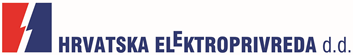 OBJAVA ZA MEDIJEPUŠTENA U RAD I TREĆA PUNIONICA ZA ELEKTRIČNA VOZILA U OSIJEKUOSIJEK, 20. SIJEČNJA 2016. – HEP je danas u Osijeku pustio u redovni pogon treću ELEN punionicu za električna vozila na parkiralište ispred sveučilišnog kampusa, Vukovarska b.b. Istovremeno, u probni pogon je puštena i četvrta osječka ELEN punionica, koja se nalazi u sklopu Trgovačkog centra Portanova.Otvorenju punionice prisustvovali su Denis Ambruš, zamjenik gradonačelnika Grada Osijeka, prof. dr. sc. Damir Markulak, prorektor za strategiju razvoja i prostorno planiranje Sveučilišta Josipa Jurja Strossmyera u Osijeku, te Ivica Skorić, voditelj ELEN projekta HEP grupe.Postavljanje punionice u sveučilišnom kampusu realizirano je na temelju Sporazuma o suradnji na razvoju infrastrukture za punjenje električnih vozila između HEP-a i Grada Osijeka. Na punionici je moguće istodobno puniti dva vozila, s načinom punjenja AC mod3 tipe2, uz vrijeme punjenja jedan do četiri sata, ovisno o stanju baterije vozila. Punjenje je za sada besplatno, ali je moguće samo uz RFID identifikacijsku karticu. Punionica će u razvojnoj fazi projekta omogućiti testiranje tehnologije i praćenje navika korisnika radi pripreme odgovarajućeg modela naplate i kasnijeg prelaska na komercijalnu fazu korištenja punionica. Ukupna vrijednost investicije je 70.000 kuna.Na temelju Sporazuma o suradnji na razvoju infrastrukture za punjenje električnih vozila između HEP-a i TC Portanova, najvećeg trgovačkog centra u istočnoj Hrvatskoj, postavljena je i u probni rad puštena četvrta ELEN punionica u Osijeku. HEP je u nabavu i ugradnju punionice investirao 70.000 kuna, uz tehničku podršku Elektroslavonije Osijek, dok je TC Portanova dao pravo služnosti za parkirna mjesta.Podsjetimo, krajem kolovoza prošle godine HEP je u Osijeku pustio u redovni pogon dvije ELEN punionice za vozila na električni pogon, ispred upravne zgrade Elektroslavonije i na benzinskoj postaji INA-e na Gajevom trgu, koje su također realizirane na temelju Sporazuma o suradnji na razvoju infrastrukture za punjenje električnih vozila između HEP-a i Grada OsijekaHEP je do sada u Hrvatskoj postavio trinaest javnih ELEN punionica i to po jednu u Labinu i Vukovaru te po tri u Osijeku i Varaždinu s AC punjačima (2x22 kW), kao i pet ultrabrzih punionica (snage 50 kW DC i 43 kW AC) u Koprivnici izgrađenih u sklopu EU projekta „Civitas Dyn@mo“, koji je usmjeren na razvoj najučinkovitijih mjera prometne održivosti temeljem elektromobilnosti i planiranja održivog gradskog prometa. Uskoro bi u probni rad trebale biti puštene punionice u Slavonskom Brodu, Opatiji i Križevcima, dok bi se ispred Gradskog poglavarstva Grada Zagreba trebala početi graditi ELEN stanica sa solarnim nadstrešnicama. U ovoj godini, HEP planira i izgradnju punionica u Zagrebu, Rijeci, Splitu, Dubrovniku, Šibeniku, Zadru, Vodicama, Umagu, Virovitici, Bjelovaru…U svom voznom parku HEP za sada ima 22 električna vozila, a u garaži glavne poslovne zgrade u Zagrebu izgrađen je sustav koji se sastoji od jednog centralnog punjača (AC 22 kW i DC 20 kW) i šest wallbox (slave) punjača, svaki snage 3,7 kW za osam parkirnih mjesta, koji je namijenjen punjenju kompanijskih električnih vozila. HEP je prvi u Hrvatskoj prepoznao europski trend uvođenja odrednica održivog razvoja u sektore energetike i transporta. Zbog toga u razvojni projekt elektromobilnosti ulazi kao ravnopravni partner sa zainteresiranim gradovima, lokalnim samoupravama te svim stranama koje imaju interes i želju modernizirati javni i privatni transport te doprinijeti smanjenju emisija CO2 i očuvanju okoliša.Kontakt:  Sektor za korporativne komunikacije (odnosisjavnoscu@hep.hr)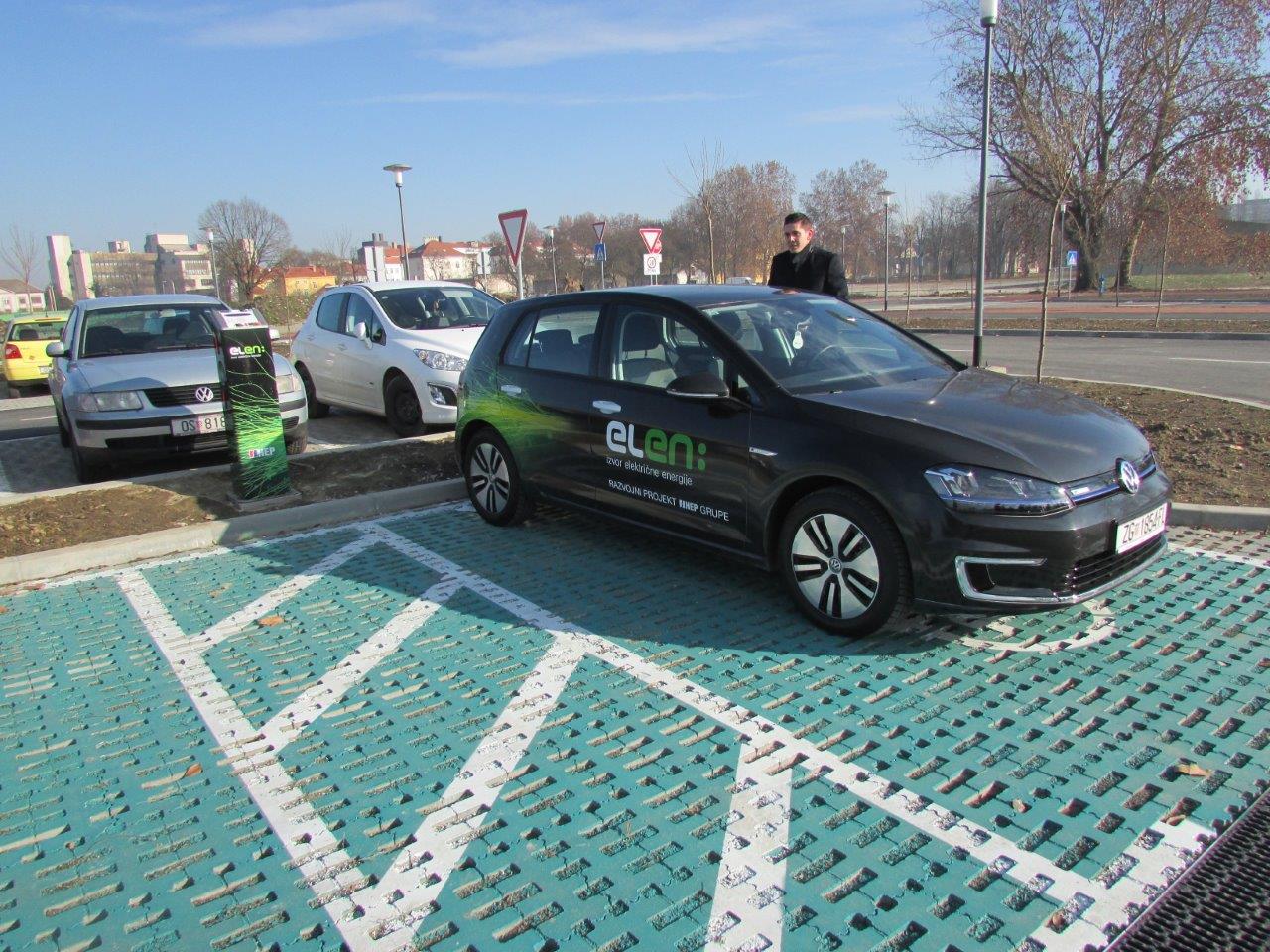 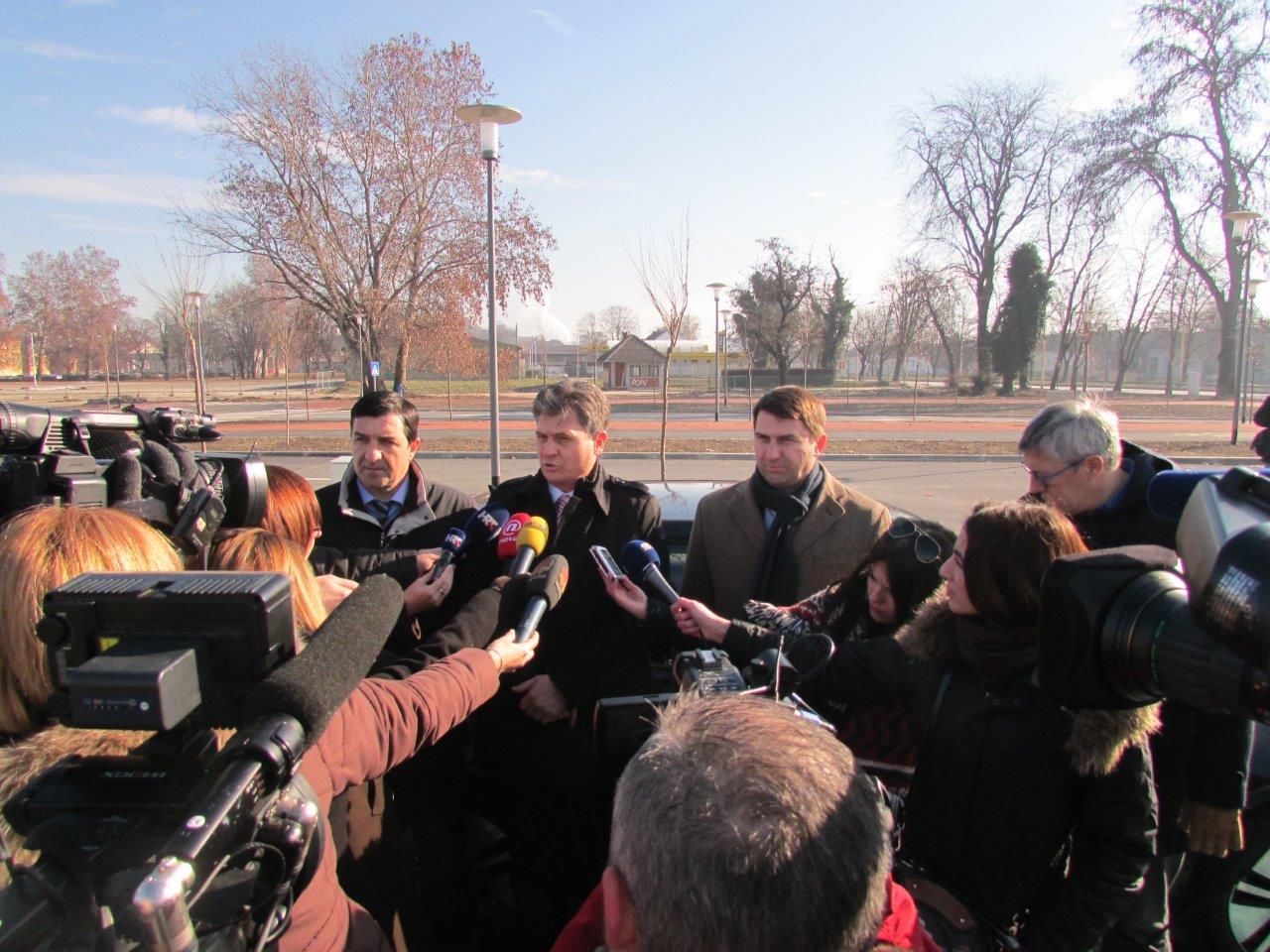 